Программапо организации отдыха и трудовой занятости, учебно – полевых практик детей и подростков, которые реализуются в лагерях дневного пребывания и иных детских лагерях«Каникулы путешественников»Надо чтоб программа открывалась по ссылкеПояснительная записка«Истинное назначение вашего путешествия – это не место на карте, а новый взгляд на мир»Летние каникулы составляют значительную часть свободного времени детей. Этот период как нельзя более благоприятен для развития их творческого потенциала, совершенствования личных возможностей, приобщение к ценностям культуры, вхождения в систему социальных связей, воплощения собственных планов, удовлетворения индивидуальных интересов в личностно значимых сферах деятельности.Как известно, лучший способ сделать отдых ярким, полезным и незабываемым – это отправиться в путешествие. Любое путешествие сопряжено с приключениями и, самое главное, с открытиями, которые, как волшебные двери, открывают перед детьми новые грани окружающего мира. Но самые главные открытия – это те, которые происходят внутри каждого из детей. Именно они оказывают влияние на формирование личности и ее качеств.Программа «Каникулы путешественников» предусматривает не только полноценный и увлекательный отдых,  но и предоставляет  возможности для раскрытия творческих способностей ребенка, создает условия для самореализации потенциала детей в результате общественно полезной деятельности.  Каждый день ребята будут совершат увлекательные познавательные путешествия, расширяющие их кругозор, знакомиться с культурой многонационального народа России, а занятия детской йогой и спортом укрепят подрастающий организм ребенка.Итогом этих путешествий будет  создание мультфильмов по разным тематическим направлениям.Актуальной и перспективной стратегией развития сферы детского отдыха и оздоровления сегодня является оптимальное сочетание образования и оздоровления, направленное на формирование личностных компетенций ребенка. Обращение к историко-культурным ценностям России оказывает неоценимую помощь и позволяет гармонично сочетать личные запросы, интересы ребенка с общественно-государственным запросом на личность свободную, инициативную, творческую, с высоким уровнем духовности и интеллекта.Представленная программа ее целевые установки, содержание, интересная форма проведения будут способствовать решению этой важной задачи. Основная идеяпрограммы «Каникулы путешественников»  в увлекательной, интерактивной  форме сюжетно-ролевой игре «История в картинках», которая опирается на проектную деятельность, в результате которой  создаются индивидуальные и групповые творческие, социально-значимые продукты. При организации деятельности воспитанников  равномерно учитываются возрастные различия, таланты, интеллектуальные и творческие наклонности, особенности здоровья и физического развития. Сюжет игры: однажды во время туристического похода  ребята из летнеголагеря  нашли необычную коробку с игрой под названием «История в картинках». Открыв коробку, они увидели там старую кинопленку. Некоторые кадры были утрачены.  Просматривая кинопленку, ребята понимают, что им нужно восстановить утраченные кадры кинопленки. Для этого надо пройти эту игру. В ходе игры ребята проходят различные испытания, учатся созданию мультфильмов, узнают много интересного из истории народов России. Некоторые задания надо выполнить, проявив спортивную смекалку и находчивость.В награду все получаюткадрики – так называются жетоны за успешное выполнение заданий. В конце смены всех ждет анимационный фестиваль, где и заканчивается игра. Для выполнения поставленных задач организовывается работа четырех студий: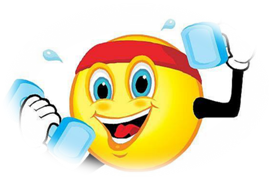 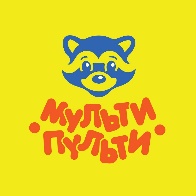 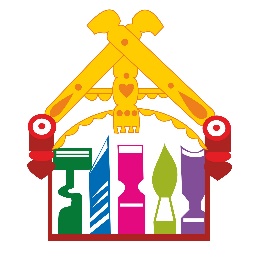 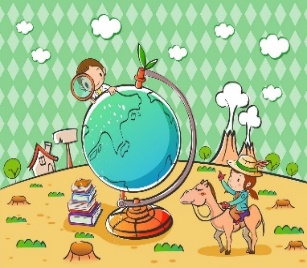 Цель программы:создание в летний период оптимальных условий, обеспечивающих отдых детей, их оздоровление, развитие личностных качеств, социальной активности и творческих способностей и дарований каждого ребёнка.Задачи:1. Приобщение детей к истокам национальной  культуры народов России,совершенствование знаний о традициях народов России, о народных промыслах, развитие интеллектуально – познавательной деятельности.2. Приобщение ребят к творческим и интеллектуальным видам деятельности, стремление к познанию окружающего мира посредством включения в различные виды творческой деятельности.       3. Изучение основных принципов анимации в теории и на практике, развитие  навыков художественного вкуса, творческих способностей и фантазии.4.Создание условий для организованного отдыха детей, формирования здорового образа жизни; профилактика асоциальных и девиантных форм поведения в детско-подростковой среде в детский период.Программа «Каникулы путешественников» основана на следующих принципах:принцип гуманизации отношений;принцип  дифференциации  воспитания;принцип комплексности оздоровления и воспитания ребёнка;принцип гармонизации сущностных сил ребёнка, его интеллектуальной, физической, эмоционально-волевой сфер с учётом его индивидуальных и возрастных особенностей.принцип уважения и доверия.Направленность программыДанная программа является комплексной, т.е. включает в себя два основных направления, заложенных в Образовательную программу школы: • духовно-нравственное развитие и воспитание детей; • формирование здорового и безопасного образа жизниМесто и сроки проведения, условия отдыха и занятости детей и подростковСтационарный лагерь с дневным пребыванием «Каникулы путешественников» функционирует на базе пришкольного лагеря при МБОУ СОШ №6 г. Балтийска Калининградской области.I этап – подготовительный (март 2022 г.)анкетирование участников образовательного процесса  с целью определения приоритетных направлений отдыха детей;подбор кадров (из числа педагогов школы, социальных партнеров с учетом направленности лагеря);проведение теоретических и практических занятий с воспитателями;проведение семинара с работниками лагеря, инструктивных совещаний;разработка программы работы лагеря;подготовка материально-технической базы.II этап – основной этап (01.07.22 – 25.07.22). Реализация программы.III этап– заключительный этап(25.07.22 – 31.07.22). Подведение итогов реализации программы.Нормативно-правовые условия: Конвенция о правах ребенка ООН, 1991г.; Всемирная Декларация об обеспечении выживания, защиты и развития детей 30.09.1990 г.; Закон «Об образовании РФ»; Устав МБОУ СОШ № 6; Положение о летнем пришкольном лагере МБОУ СОШ № 6; Правила внутреннего трудового распорядка лагеря; Акт приемки оздоровительного учреждения с дневным пребыванием детей в период каникул; Правила поведения воспитанников в лагере; инструкции по ОТ ТБ; должностные инструкции. В школе созданы условия для реализации комплексной программы «Каникулы путешественников»:располагает квалифицированным педагогическим коллективом, способным работать в динамично развивающемся образовательном пространстве; школа является опорной площадкой в сфере духовно – нравственного развития и воспитания в области, опорной площадкой по патриотическому воспитанию в муниципалитете;располагает материально-технической базой для проведения занятий по созданию мультфильмов;имеет достижения учащихся (в том числе учащихся, требующих особого педагогического внимания) в творческих, интеллектуальных конкурсах, гуманитарной  и духовно-нравственной направленности международного, всероссийского, регионального уровней; имеет широкий спектр социального партнерства;школа располагает оборудованной спортивной площадкой (турники, мини-футбольное поле, баскетбольная и волейбольная площадки, полоса препятствий, лабиринт); школа располагает кинозалом на 40 мест, компьютерным классом с выходом в Интернет, лицензионным программным обеспечением для изготовления флаерсов, буклетов и др. информационной продукции, редактирования и создания видеофильмов, минитипографией, радиоточкой, видеокамерами, фотоаппаратами;имеется библиотека с читальным залом, столовая, гигиенические комнаты, медицинский кабинет, 2 игровые комнаты (с настольными играми, сухим бассейном, массажной дорожкой, мячами);школьная студия оснащена звукоусиливающей аппаратурой, радио и шнуровыми микрофонами, многофункциональным лучевым эффектом, синтезатором, фортепиано.Количество и возраст участников, в том числе количество подростков, находящихся в социально-опасном положении, а также состоящих на учете в комиссии по делам несовершеннолетнихОбщее число участников смены – 15детей и подростков в возрасте от 9 до 12 лет, в том числе 3 с особыми возможностями здоровья.При комплектовании особое внимание уделяется детям из малообеспеченных, неполных семей, а также детям из семей, находящимся в трудной жизненной ситуации.Динамика количества учащихся,требующих особого педагогического внимания,посещавших пришкольный лагерь при МБОУ СОШ № 6 (2 – 5 классы).Методы, формы реализации программных мероприятий, план мероприятийГруппы методов: словесные, наглядные, практическиерепродуктивные, объяснительно-иллюстративные, поисковые, исследовательские, проблемные и др.индуктивные и дедуктивныепассивные, активные и интерактивныеметоды контроляметоды стимулированияФормы:коллективное творческое делоклуб по интересамтворческая мастерскаякомандообразующий тренингинтерактивная играконкурспрезентациявстреча с интересными людьмиэкскурсияпраздниксоревнованияквестигровые занятия театрализованные представлениясамоуправлениебеседыПлан мероприятийОрганизаторы и соорганизаторыОрганизатором программы «Каникулы путешественников» является МБОУ СОШ №6 г. Балтийска Калининградской области. Социальные партнеры являются соорганизаторами:Кадровое обеспечение, профессиональный уровень привлеченных специалистовВсе привлеченные специалисты прошли курсы повышения квалификации, имеют высшее педагогическое образование, Iи высшую квалификационные категории. В соответствии со штатным расписанием в реализации программы участвуют:Координаторы смены:начальник лагеря;педагог-организатор.Кураторы отрядов:руководители студий (из числа педагогов школы);вожатые (из числа актива школы).Учителя- предметники;учитель информатики;Повара; технический персонал; медицинский работник, педагог физического воспитания, музыкальный работник, педагоги дополнительного образования (руководитель музея, педагог по хореографии, декоративно-прикладному творчеству).Привлечение ресурсов социальных партнеровПредполагаемые результатыУчащиеся1)Сформировали ответственное отношение к своему здоровью. Включение детей в физкультурно-оздоровительную и спортивно-массовую деятельность, способствовало развитию физических, волевых качеств и ценностей здорового образа жизни, навыков безопасного поведения.                                                                                                  2) Приобрели опыт коллективного творчества и навыки самоорганизации. Успешность детей в различных мероприятиях повысит социальную активность, даст уверенность в своих силах и талантах.                                                          3) Повысили уровень духовно-нравственной, гражданско-патриотической воспитанности.                                                                 4) Приобрели умения адекватно оценивать жизненные ситуации, расставлять приоритеты.                                                     5) Повысили уровень коммуникативной культуры, развили уверенность в себе, адаптировались в детском коллективе. При активном участии детей и взрослых в реализации программы предполагается, что у каждого возникнет чувство сопричастности к большому коллективу единомышленников.6) Получили новые знания и расширили свой кругозор. Проведение мастер - классов, творческих мастерских и бесед помогут детям в формировании отношения понимания, заботы о людях, а также сохранению и пропаганде семейных ценностей.Педагоги1)Приобрели новый опыт организации игровой и познавательной деятельности детей и подростков в летний период, возможность применения этого опыта в основной педагогической деятельности.                                                                       2)Осмыслили позитивный опыт реализации летней программы.                                                                                                 3)Внедрили новые формы и методы работы в практику деятельности.                                                                                               4) Вышли на уровень сотворчества детей и педагогов.                  5)Способствовали сплочению педагогического и детского коллективов.                                                                                              6) Повысили уровень профессионализма.                                             7) Способствовали развитию детей, выявлению одаренных детей.Учреждение1)Будет совершенствовать программное обеспечение отдыха и досуга детей в условиях лета, использование прогрессивных форм организации детского досуга.                                                                    2) Определит перспективы развития программы.                                         3) В результате реализации программы определятся новые инициативы, которые дадут новые возможности в расширении влияния на социум, повышение авторитета учреждения.Родители детей и подростков1) Установят долговременные и доверительные отношения с учреждением.                                                                                                  2) Получат информацию о творческом и интеллектуальном развитии детей.                                                                                                    3) Получат рекомендации педагогического и социально-психологического сопровождения детей по их воспитанию и развитию.Критерии оценки эффективности реализованных мероприятийМониторинг соматического здоровья детей:динамика здоровья по входному контролю (рост, вес ребенка на начало смены) и выходному контролю (рост, вес ребенка на конец смены) и 100% посещаемостьМониторинг развития индивидуальных способностей ребенкаМониторинг психического здоровья детей: динамика уровня тревожности, утомляемости, эмоционального благополучия, ежедневная рефлексияМониторинг результативности проведенных мероприятий и дел лагеря: анкетирование ребят, их родителей, педагогов, тестирование, творческий отзыв, цветопись, рефлексияМониторинг ценностного содержания проводимых мероприятий Мониторинг деятельности педагогов, диагностика уровня готовности педагога к воспитательной работе, анкетирование, самонаблюдение, рефлексия.Для определения эффективности реализуемых мероприятий используются разные методы диагностики, параметры задаются задачами, поставленными перед педагогическим коллективом лагеряПри оценке результативности деятельности лагеря учитываются изменения, которые произошли во всех субъектах деятельности: в детях, педагогах, родителях.Учебный годДетей из неполных семейДетей, с ОВЗ, детей -инвалидовДетей из многодетных семейДетей из малообеспеченных семейУчащиеся,состоящие на учете в КДН, ПДНУчащиеся, состоящие на ВШУ2020-202132 (31%)4 (4%)25 (24%)19 (18%)Учащихся, состоящих на учете в данной возрастной категории нет2 (2%)2021-202228 (27%)4 (4%)25 (24%)13 (13%)Учащихся, состоящих на учете в данной возрастной категории нет3 (3%)Список мероприятийСроки реализацииИсполнителиУчастникиЗадача 1.1.	Приобщение детей к истокам национальной  культуры народов России, совершенствование знаний о традициях народов России, о народных промыслах, развитие интеллектуально – познавательной деятельностиЗадача 1.1.	Приобщение детей к истокам национальной  культуры народов России, совершенствование знаний о традициях народов России, о народных промыслах, развитие интеллектуально – познавательной деятельностиЗадача 1.1.	Приобщение детей к истокам национальной  культуры народов России, совершенствование знаний о традициях народов России, о народных промыслах, развитие интеллектуально – познавательной деятельностиЗадача 1.1.	Приобщение детей к истокам национальной  культуры народов России, совершенствование знаний о традициях народов России, о народных промыслах, развитие интеллектуально – познавательной деятельностиМероприятие 1.1. Торжественное открытие лагерной смены «В поисках сокровищ!». Включение участников в интерактивную  сюжетно-ролевую игру «История в картинках» (знакомство с содержанием, выявление интересов,  распределение ролей, организация  работы студий)1.07Руководители студий, воспитатели, вожатыеУчастники смены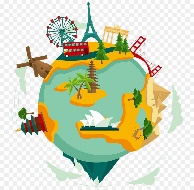 Интеллектуально – познавательная студия«Дневник путешественника»(ежедневно)Интеллектуально – познавательная студия«Дневник путешественника»(ежедневно)Интеллектуально – познавательная студия«Дневник путешественника»(ежедневно)Интеллектуально – познавательная студия«Дневник путешественника»(ежедневно)Мероприятие 1.2. Игра ««Открой дверь в мир путешествий!» в студии «Дневник путешественника»2.07, 4.07, 5.07, 8.07Руководитель студии «Дневник путешественника», воспитатель, вожатыеУчастники сменыМероприятие 1.3. Квест«Путешествие в прошлое народного быта»4.07, 6.07, 8.07, 9.07 Руководитель студии «Дневник путешественника», воспитатель, вожатыеУчастники сменыМероприятие 1.4. Игра -путешествий «Знакомство с историей праздников народов России»4.07, 7.07, 11.07, 18.07, 21.07Руководитель студии «Дневник путешественника», воспитатель, вожатые, соцпартнеры.Участники сменыМероприятие 1.5. Игра-викторина «История создания книги»7.07Руководитель студии «Дневник путешественника»Участники сменыМероприятие 1.6. Виртуальная экскурсия «Путешествие в прошлое русских игрушек»7.07, 9.07, 22.07Руководитель студии «Дневник путешественника», воспитатель, вожатые, социальные партнерыУчастники сменыМероприятие 1.7. Квест«Знакомство с историей происхождения русских народных музыкальных инструментов»15.07Руководитель студии «Дневник путешественника», соцпартнерыУчастники сменыМероприятие 1.8. Экскурсия в Историко-краеведческий музей г. Калининграда22.07Руководитель студии «Дневник путешественника», воспитательУчастники сменыМероприятие 1.9. Игра-конкурс «Путешествие в прошлое одежды народов России»12.07, 19.07 Руководитель студии «Дневник путешественника», вожатыеУчастники сменыМероприятие 1.10. Игра-викторина «История происхождения Деда Мороза и Снегурочки в России»15.07Воспитатели, вожатые, соцпартнерыУчастники сменыМероприятие 1.11. Радиопередача «Наши предки-славяне и их письменность»2 раза в неделю Руководитель радиоузла, вожатыйУчастники сменыМероприятие 1.12. Видеорепортаж «Путешествие по Золотому кольцу»11.07Воспитатели, вожатыеУчастники сменыМероприятие 1.13. Конкурс-выставка «Наши открытия»19.07Воспитатели, вожатыеУчастники сменыМероприятие 1.14. «Мастер – класс «Оформление альбома «Путешествие семьей»13.07Руководитель студии «Дневник путешественника», социальные партнерыУчастники сменыЗадача 2. Приобщение ребят к творческим и интеллектуальным видам деятельности, стремление к познанию окружающего мира посредством включения в различные виды творческой деятельностиЗадача 2. Приобщение ребят к творческим и интеллектуальным видам деятельности, стремление к познанию окружающего мира посредством включения в различные виды творческой деятельностиЗадача 2. Приобщение ребят к творческим и интеллектуальным видам деятельности, стремление к познанию окружающего мира посредством включения в различные виды творческой деятельностиЗадача 2. Приобщение ребят к творческим и интеллектуальным видам деятельности, стремление к познанию окружающего мира посредством включения в различные виды творческой деятельности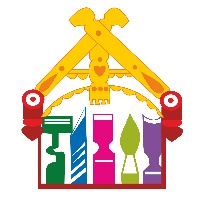 Студия декоративно-прикладного творчества «Народные умельцы» (ежедневно)Студия декоративно-прикладного творчества «Народные умельцы» (ежедневно)Студия декоративно-прикладного творчества «Народные умельцы» (ежедневно)Студия декоративно-прикладного творчества «Народные умельцы» (ежедневно)Мероприятие 2.1. Правила работы в студии «Народные умельцы»1.07, 2.07, 4.07, 5.07Руководитель студии «Народные умельцы»Участники сменыМероприятие 2.2. Игра-путешествие «Мастера и умельцы России»8.07Руководитель студии «Народные умельцы», воспитательУчастники сменыМероприятие 2.3.Мастер-класс «Глиняная игрушка». Встреча с народным умельцем.13.07Руководитель студии «Народные умельцы», соцпартнерыУчастники сменыМероприятие 2.4.Мастер- класс «Подарок тульских умельцев»14.07Руководитель студии «Народные умельцы», воспитатель, соцпартнерыУчастники сменыМероприятие 2.5. Творческие мастерские «Изделия русских народных умельцев»В течение сменыСоцпартнеры, воспитателиУчастники сменыМероприятие 2.6. Музыкально-фольклорный досуг «Ярмарка народных умельцев»21.07Руководитель студии «Народные умельцы», воспитатель, вожатыеУчастники сменыМероприятие 2.7. Квест«Из истории мужской и женской русской национальной одежды»15.07Воспитатели и вожатыеУчастники сменыМероприятие 2.8. Конкурс рисунков «Русские умельцы. Гжель»16.07Воспитатели и вожатыеУчастники сменыМероприятие 2.9. Творчество из  глины «Дымковская лошадка»19.07Воспитатели и вожатыеУчастники сменыМероприятие 2.10. Практикумы по теме «Знакомство с историей праздников народов России»:- Плетение венков на праздник «Ивана Купало»- Украшение платка вышивкой татарских узоров- Удмуртское украшение на грудь из монет6.07, 13.07, 20.07Воспитатели и вожатыеУчастники сменыМероприятие 2.11. Участие во всероссийском творческом конкурсе «Промыслы родного края» (рисунок, поделка, фотография)В течение сменыВоспитатели и вожатыеУчастники сменыМероприятие 2.12. Конкурс проектов «Родники народного творчества»20.07Воспитатели и вожатыеУчастники сменыМероприятие 2.13. Киношкола (просмотр и обсуждение познавательных кинофильмов и анимационных фильмов  о народных промыслах России»:«История новогодних игрушек», «Терапия искусством»; анимационные фильмы: «История дымковской игрушки», «Шкатулка Палеха», «Вологодская игрушка», «Глинька. Гора самоцветов», «Филимоновские игрушки», «Дымковская игрушка. Шишкина школа», «Вологодские кружева. Приключения Петрушки», «Тульский пряник», «В Матрешечьем царстве».1 раз в 2 дняРуководитель студии «Народные умельцы», воспитатель, вожатыеУчастники сменыМероприятие 2.14. Виртуальная экскурсия в Российский этнографический музей»11.07, 18.07Воспитатели и вожатыеУчастники сменыЗадача 3. Изучение основных принципов анимации в теории и на практике, развитие  навыков художественного вкуса, творческих способностей и фантазииЗадача 3. Изучение основных принципов анимации в теории и на практике, развитие  навыков художественного вкуса, творческих способностей и фантазииЗадача 3. Изучение основных принципов анимации в теории и на практике, развитие  навыков художественного вкуса, творческих способностей и фантазииЗадача 3. Изучение основных принципов анимации в теории и на практике, развитие  навыков художественного вкуса, творческих способностей и фантазии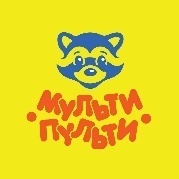 Анимационная студия «Мульти-пульти»(ежедневно)Анимационная студия «Мульти-пульти»(ежедневно)Анимационная студия «Мульти-пульти»(ежедневно)Анимационная студия «Мульти-пульти»(ежедневно)Мероприятие 3.1. Интерактивная беседа «Знакомство с мультипликацией «Как появились первые мультфильмы»1.07, 4.07, 9.07Руководитель студии, воспитателиУчастники сменыМероприятие 3.2. Игра-путешествие  «Виды мультипликации»5.07Руководитель студииУчастники сменыМероприятие 3.3. Проект «Копилка впечатлений» (подбор кадров самых ярких моментов путешествий, создание рисунков, раскадровка)13.07, 16.07, 21.07Руководитель студииУчастники сменыМероприятие 3.4. Практикумы «Выбор сюжета и средств для создания собственной мультипликации»1 раз в неделюРуководитель студии, воспитатели, вожатыеУчастники сменыМероприятие 3.5. Творческая мастерская «Дизайн персонажей для будущей мультипликации»2 раза неделюРуководитель студии, воспитатели, вожатыеУчастники сменыМероприятие 3.6. Мастер- класс «Проработка особенностей характера персонажа»8.07, 2.07Руководитель студии, воспитатели, соцпартнерыУчастники сменыМероприятие 3.7. Мастер-класс  «Рисование кадров для будущей мультипликации» 13.07, 20.07Руководитель студии, воспитатели, соцпартнерыУчастники сменыМероприятие 3.8. Мастер-класс «Перенос кадров с бумаги на компьютер и создание анимации»18.07, 21.07Руководитель студии, воспитатели, соцпартнерыУчастники сменыМероприятие 3.9. Тренинг «По ступенькам творческого роста»19.07Руководитель студии,соцпартнерыУчастники сменыМероприятие 3.10. Творческая мастерская «Создание мультфильмов«Путешествие в прошлое народов России»15.07, 18.07, 20.07Руководитель студии, вожатыеУчастники сменыМероприятие 3.11. Праздник анимации «Истрия в картинках»23.07Руководитель студии, воспитатели, соцпартнерыУчастники сменыЗадача 4.Создание условий для организованного отдыха детей, формирования здорового образа жизни; профилактика асоциальных и девиантных форм поведения в детско-подростковой среде в детский периодЗадача 4.Создание условий для организованного отдыха детей, формирования здорового образа жизни; профилактика асоциальных и девиантных форм поведения в детско-подростковой среде в детский периодЗадача 4.Создание условий для организованного отдыха детей, формирования здорового образа жизни; профилактика асоциальных и девиантных форм поведения в детско-подростковой среде в детский периодЗадача 4.Создание условий для организованного отдыха детей, формирования здорового образа жизни; профилактика асоциальных и девиантных форм поведения в детско-подростковой среде в детский период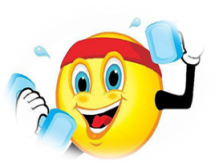 Студия физического развития«В здоровом теле – здоровый дух» (ежедневно)Студия физического развития«В здоровом теле – здоровый дух» (ежедневно)Студия физического развития«В здоровом теле – здоровый дух» (ежедневно)Студия физического развития«В здоровом теле – здоровый дух» (ежедневно)Мероприятие 4.1. Спортивный марафон на открытие смены «Здоровые дети-здоровая страна»1.07Учитель физкультуры, воспитатели, вожатыеУчастники сменыМероприятие 4.2  Занятия детской йогойЕжедневноУчитель физкультурыУчастники сменыМероприятие 4.3. Квест-игра «Поиск сокровищ капитана Флинта»16.07Воспитатели, врач                     Участники сменыМероприятие 4.4. «Вперед, к рекордам!» (Малая Олимпиада лагеря) 12.07Учитель физкультуры, воспитателиУчастники сменыМероприятие 4.5. Спортивная игра-квест «Письмо путешественнику» 14.07Учитель физкультуры, воспитателиУчастники сменыМероприятие 4.6. Посещение аквапарка.1 раз в неделюВоспитателиУчастники сменыМероприятие 4.7. Игра «Счастливый случай!» за здоровый образ жизни9.07Учитель физкультуры, воспитателиУчастники сменыМероприятие 4.8.Праздник «Папа, мама, я – спортивная семья»21.07Учитель физкультуры, воспитателиУчастники сменыМероприятие 4.9. Рейд «Чистые руки». Профилактические беседы: «Микробы летом», «Что такое ОКИ и как её избежать»ЕжедневноВрачУчастники смены Мероприятие 4.10.Витаминизация.ЕжедневноПоварУчастники сменыМероприятие 4.11.Подвижные игры на свежем воздухеЕжедневноВоспитатели, вожатыеУчастники сменыМероприятие 4.12. Конкурс «Спортивная пантомима»: - изобразить: - гребцов на байдарке с рулевым;- толкание ядра; - прыгунов в длину; - мастеров синхронного плавания1 раз в неделюУчитель физкультуры, воспитатели, вожатыеУчастники сменыМероприятие 4.13.Конкурс проектов «Рецепты здорового питания»13.07, 20.07ВоспитателиУчастники сменыМероприятие 4.14. Конкурс рисунков и плакатов «Мы за здоровый образ жизни»11.07Учитель физкультуры, воспитатели, вожатые Участники сменыМероприятие 4.15.Праздник «Каникулы путешественников»22.07Воспитатели, руководители лабораторий, вожатые, соцпартнерыУчастники сменыУчреждениеЗадачи и направленияФормы взаимодействияГородская больницаПрием детей в соответствии с требованиями САНПИНов, профилактика заболеваний, выявление их на ранней стадии и своевременное лечение, просветительская работаДиспансеризация, оказание медицинской помощиСпортивно-оздоровительный комплекс ФАУ Министерства обороны РФ «ЦСКА»Формирование здорового образа жизни, занятия физкультурой и  спортом, плаваниемЗанятия в тренажерном зале и бассейне, проведение спортивных мероприятийГИБДД БГОПредупреждение детского травматизма на дороге и транспортеСопровождение  ОГУСО «Центр социальной помощи семье и детям в БМР»Оказание комплексной социальной помощи, профилактика детской безнадзорности и правонарушенийПсихологическая поддержка,  проведение тренингов, содействие в защите прав ребенкаВоскресная школа при Свято-Георгиевском морском соборе Духовно-нравственное развитие и воспитаниеСовместные проекты, творческие делаООО «Русский пир»Организация качественного горячего питания и обеспечение буфетной продукцией, контроль над  питьевым режимом и качеством  водыОбеспечение кадрами, транспортировка и доставка продуктов в школуДом детского творчестваМУК «Культурно-молодежный  центр»ДШИ им.И.БахаОрганизация проектов, направленных на формирование и развитиенравственного поведения, экологической этики, эстетического вкуса, критического мышления,  здорового образа жизниОрганизация совместных мероприятий и творческих проектовДЮСШОрганизация спортивно-массовых мероприятий в БМРУчастие в спортивных и творческих проектах, акциях, руководство в организации муниципальных соревнованияхСовет ветеранов Передача опыта поколений,  духовно-нравственное воспитание, воспитание милосердия, патриотизмаПроведение тематических занятий,создание проектов по связи поколений, судейство спортивных и творческих мероприятийБалтийская централизованная библиотечная системаДополнительное образование, экологическое, духовно-нравственное развитие, профориентация, социализацияИспользование материально-технической базы и кадрового потенциала учреждения,  новые технологии – конкурсы.Калининградский областной институт развития образованияПовышение квалификации педагогов - курсовая подготовка, методическая помощь, семинарыПовышение уровня педагогического мастерства, освоения новых педагогических технологийЭтапМетодикаВходнаядиагностикаИндивидуальная карта здоровья воспитанника пришкольного лагеря.ВходнаядиагностикаТаблица уровня физической подготовки воспитанника пришкольного лагеря (начало и окончание смены)ВходнаядиагностикаТест-анкета американских психологов А. де Хаан и Г. Каф на выявление способностей (начало и окончание смены)ВходнаядиагностикаАнкета участника лагеря (вводная диагностика)ВходнаядиагностикаТест «Самоопределение уровня готовности педагога к воспитательной работе»Текущая диагностикаТест «Ваш творческий потенциал»Текущая диагностикаМетодики диагностики личностного роста. Еженедельно подсчитываются добытые артифакты, отмечается вклад каждого участника в общее дело отряда.Текущая диагностикаМетодика «Измерения уровня тревожности Тейлора»(адаптированная Немчиным Т.А.).Текущая диагностика«Час откровения» служит для того, чтобы получить от детей отзыв о проведенных мероприятиях, жизни в лагере. Листок откровений постоянно висит на территории лагеря, обновляется. Сделать запись в Листке откровений может каждый.Итоговая диагностикаАнкетадля участников смены (итоговая диагностика)Диагностикаэмоционально-психологического благополучия участников смены ДетиКоличественный и качественный компонент:образовательная деятельностьрезультаты научно-исследовательской, творческой, трудовой, спортивной деятельностихарактеристика состояния здоровьядуховно-нравственный ростПедагогиУровень профессиональной подготовкиЛичностные отношения между педагогом и ребенкомКоличественныепоказателиРодителиСоциологическоеисследованиеАдминистрацияОценка профессионального уровня знаний, умений и продуктивности управленческой деятельностиМатериально-техническое и методическое обеспечениеУровень обеспеченности методической литературойТехническая оснащенность